盘锦市双台子区市场监督管理局行政执法流程图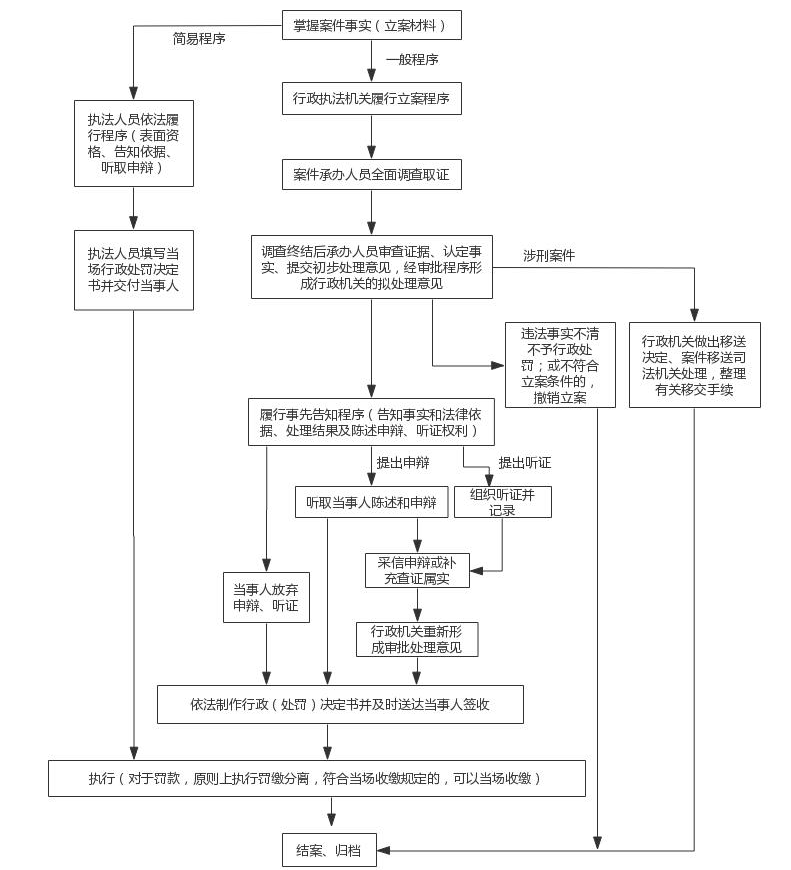 